     25 мая на территории г. Нытва, в преддверии летних каникул, сотрудниками Отдела МВД России по Нытвенскому району было проведено профилактическое мероприятие "Мотоциклист, скутерист, велосипедист!"       Главной задачей мероприятия является профилактика и предупреждение дорожно-транспортных происшествий, в том числе с участием несовершеннолетних;  контроль за соблюдением мотоциклистами п. 2.1.1 ПДД РФ (водитель, при управлении мотоциклом должен быть в застегнутом мотошлеме и не перевозить пассажиров без застегнутого мотошлема); контроль за соблюдением ПДД лицами, управляющими мопедами, скутерами, а также выявление и удаление с дорог общего пользования  детей-велосипедистов, не достигших возраста 14 лет, подростков-мотоциклистов, возраст которых не достиг 16 лет.     В рамках данного мероприятия, сотрудниками Отдела ГИБДД и инспекторами ОДН Отдела МВД России по Нытвенскому району было пресечено 7 административных правонарушений в области безопасности дорожного движения, в том числе были выявлены нарушители ПДД - двое пятнадцатилетних подростков, управляющих мопедами. На родителей подростков были составлены административные материалы по ч.1 ст. 5.35 КоАП РФ «Неисполнение родителями или иными законными представителями несовершеннолетних обязанностей по содержанию и воспитанию несовершеннолетних».     Всего, за период с 15 апреля по настоящее время, на территории Нытвенского муниципального района было пресечено 9 нарушений, связанных с управлением мототранспортными средствами несовершеннолетними лицами. Также было зарегистрировано два дорожно-транспортных происшествия с участием мототранспорта, одно из которых произошло по вине водителя, находящегося в состоянии опьянения.     Сотрудники Госавтоинспекции по Нытвенскому району призывают водителей строго соблюдать Правила дорожного движения, а так же быть более бдительными на дороге и помнить о начинающихся у детей школьных каникулах. Профилактическое мероприятие "Мотоциклист, скутерист, велосипедист!" продлится до 10 октября т.г.
Инспектор по пропаганде БДД ОГИБДД ОМВД России по Нытвенскому районуст. лейтенант полиции                                                                                                        В.В. Смирнова 
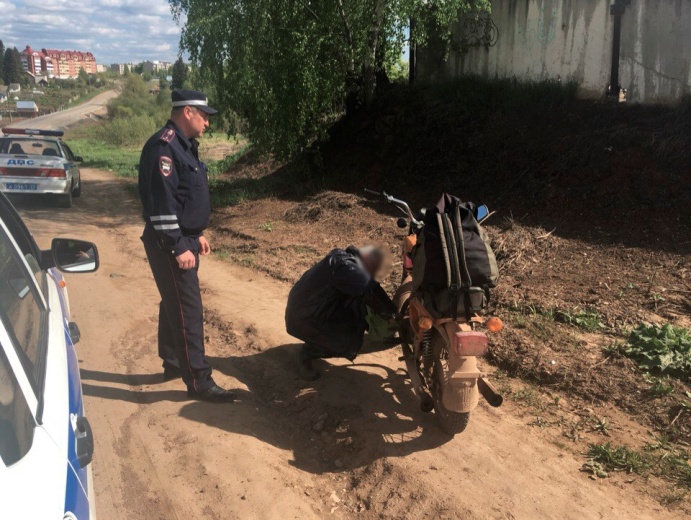 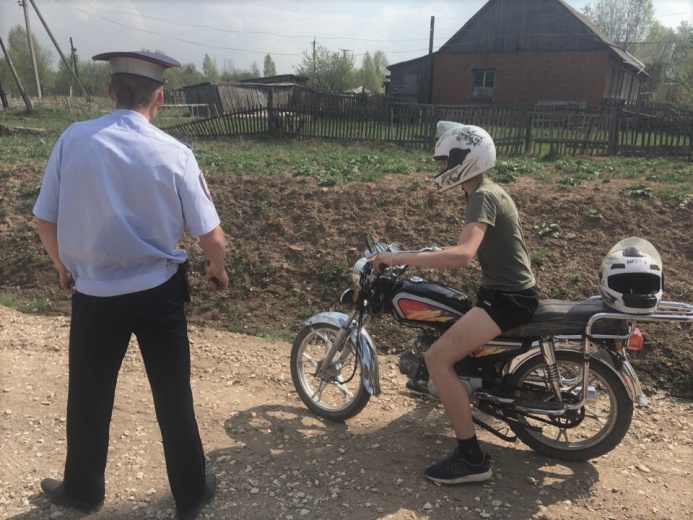 